Урок: №46Предмет: литератураКласс: 8бШкола: Чаганская ОСОШДата:24.02.17Количество присутствующих-Количество отсутствующих-Учитель: МендыбаеваЖ.Ж.Тема урока:Пугачев как образ-персонаж и историческое лицо в произведении А.С. Пушкин «Капитанская дочка»Пугачев как образ-персонаж и историческое лицо в произведении А.С. Пушкин «Капитанская дочка»Пугачев как образ-персонаж и историческое лицо в произведении А.С. Пушкин «Капитанская дочка»Цель обучения:Помочь учащимся осознать  образа Пугачева  как исторической личности и героя художественного произведения. Помочь учащимся осознать  образа Пугачева  как исторической личности и героя художественного произведения. Помочь учащимся осознать  образа Пугачева  как исторической личности и героя художественного произведения. Цель урока:Все учащиеся смогут  описать образ Пугачева;Большинство учащихся  сможет  осознавать образ Пугачева с точки зрения истории и литературы;Некоторые учащиеся смогут правильно оценивать  поступки героев произведения, показывая понимание нравственных категорий, используя графические органайзеры.Все учащиеся смогут  описать образ Пугачева;Большинство учащихся  сможет  осознавать образ Пугачева с точки зрения истории и литературы;Некоторые учащиеся смогут правильно оценивать  поступки героев произведения, показывая понимание нравственных категорий, используя графические органайзеры.Все учащиеся смогут  описать образ Пугачева;Большинство учащихся  сможет  осознавать образ Пугачева с точки зрения истории и литературы;Некоторые учащиеся смогут правильно оценивать  поступки героев произведения, показывая понимание нравственных категорий, используя графические органайзеры.Ожидаемый результат:Знать:   навыки работы в коллаборативной средеУметь: анализировать, делать выводы-совершенствовать навыки самооценивания, взаимооценивания-понимать нравственные категорииЗнать:   навыки работы в коллаборативной средеУметь: анализировать, делать выводы-совершенствовать навыки самооценивания, взаимооценивания-понимать нравственные категорииЗнать:   навыки работы в коллаборативной средеУметь: анализировать, делать выводы-совершенствовать навыки самооценивания, взаимооценивания-понимать нравственные категорииКлючевыеслова:благородство, милость, жестокость, честьблагородство, милость, жестокость, честьблагородство, милость, жестокость, честьРесурсы:постеры,   фломастеры, магниты, контуры изображения человека на бумаге А3, карточки со словами нравственной категориипостеры,   фломастеры, магниты, контуры изображения человека на бумаге А3, карточки со словами нравственной категориипостеры,   фломастеры, магниты, контуры изображения человека на бумаге А3, карточки со словами нравственной категорииЭтапы урока Деятельность учителяДеятельность учащегосяI. Вызов (5мин)Приветствие класса. Проверяет готовность учеников к урокуПсихологический настрой «Солнечный зайчик»Деление на группы ( история, литература, нравственность )Показывают   готовность к уроку Приветствуют учителя.Собирают разрезные слова-Ребята, хочу вам представить визитную карточку одного человека. «Самозванец, отважный казак со сверкающими глазами. Создал повстанченскую армию». Как вы думаете, о чем мы сегодня будем говорить на уроке?Выход на тему урока.Слушают и отвечают на вопросы учителя  и определяют тему урока.II. Осмысление (35 мин.).III. Рефлексия (5 мин)1.Работа учащихся в группахКластер ассоциаций (групповая работа по составлению кластеров: Пугачев -история,  Пугачев-литература, Пугачев-нравственность).2. Стратегия «Роль человека на стене».  Каждая группа получает контур изображения персонажа-Пугачева.Посмотрите и внутри  контура персонажа напишите все, что знаете  о нем, используя прием «Ключевые термины» с помощью вот этих карточек. А за пределами контура напишите то, что вы хотели бы спросить (узнать) о нем.Защита постеров от групп.3.Работа учащихся в группах.Каждая группа создает «График эмоций» Пугачева по произведению «Капитанская дочка».4. Составьте синквейн индивидуально: все-Пугачев. В синквейн допишите то, что вы хотели сегодня узнать и узнали о Пугачеве. Подчеркните то, что вы узнали о нем на уроке.Итог. Стратегия «Линия мнения». Цель – получить данные о том, как ученики усвоили тему.- Вы проделали огромную работу на уроке, теперь прошу все группы встать вдоль этой линии. При этом тот, кто считает, что у Пугачева больше положительных качеств, тот встает справа от меня. Те ребята, которые считают наоборот, встают слева от меня. А затем каждый приводит свой довод  по своему мнению по очереди.Да, ребята, Пушкин очень хорошо почувствовал своего героя. В течение XIX века ни один писатель не поднялся на ту высоту в освещении личности и значения Пугачёва, на которой стоял Пушкин. Я уверена, что сегодня каждый из вас прочувствовал образ Пугачева. У каждого из нас бывают минуты, когда мы задумывается над тем, что я  делаю в этой жизни, для чего я  живу. Об этом нам сегодня напомнил Емельян Пугачев.  Желаю каждому из вас развивать в себе те положительные качества, которые вы нашли в Пугачеве.  Взаимооценивание групп – «Две звезды, одно пожелание»Предлагает самостоятельно оценить свою работу на уроке.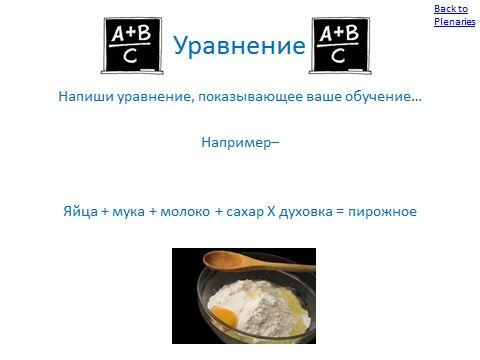 Домашнее задание:  Вопр7 стр266(комментирует) Работают в группе по составлению кластера.После обсуждения в группе оценивают работу  по стратегии «3,2,1»Спикер группы защищает кластер.Самостоятельно с помощью учебника литературы с.249-266  и  карточек «ключевые слова» работают в группеУчащиеся защищают работу от групп.Защищают свою работу, задавая вопросы противоположной группе Пишут и сдают учителюУчащиеся  подводят итог, высказывая свои доводы с применением ключевых терминов.Совещаются, затем выбирают члена группы для оценивания.Самостоятельно рефлексируют с помощью составления уравнения на листочках. Записывают в дневники.